6-Б клас29.03.2021 — 02.04.2021Класний керівник: Голенко Валентина Микитівна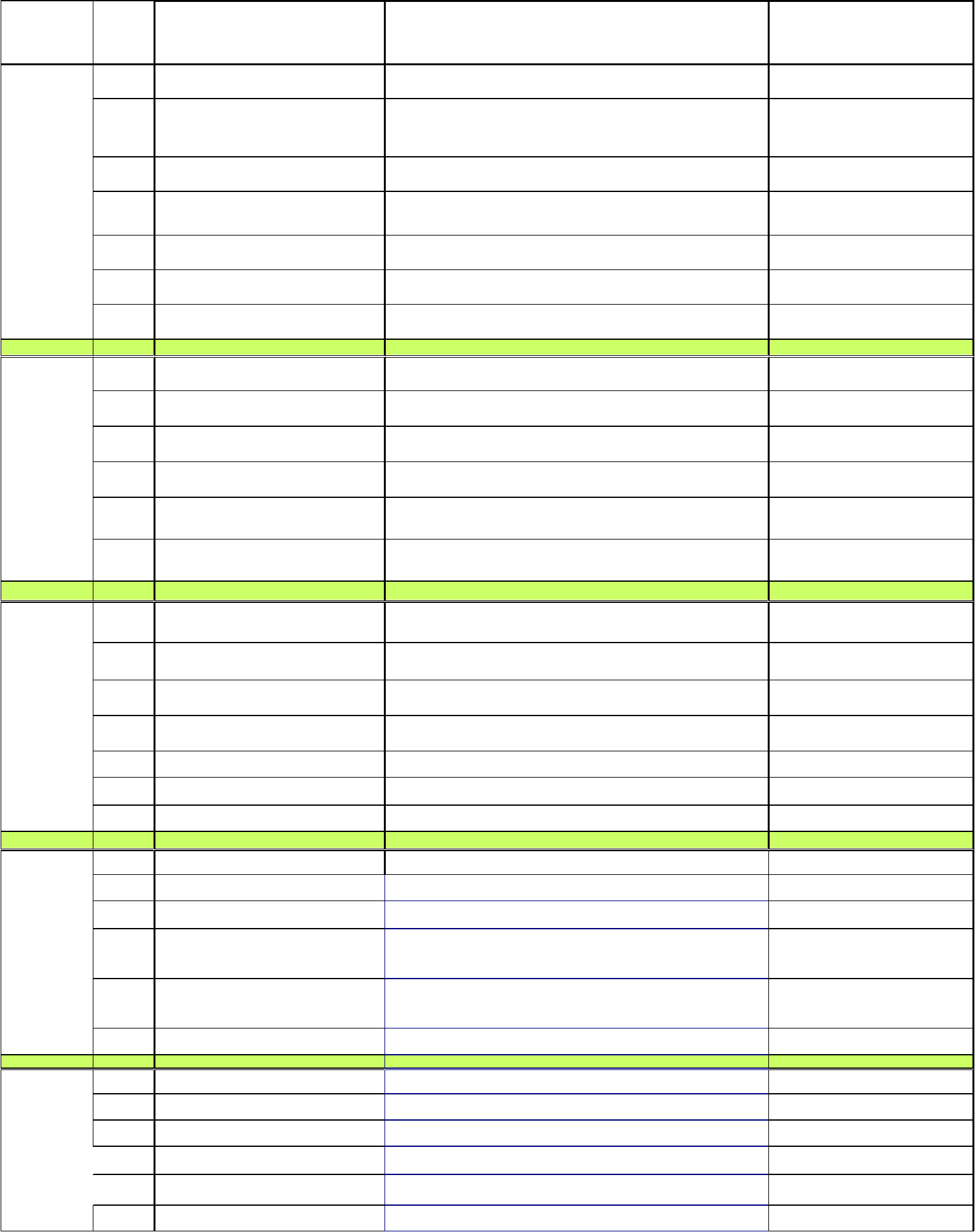 Днітижня29.03ПОНЕДІЛОК30.03 ВІВТО РОК31.03СЕРЕДА01.04 ЧЕТВЕР02.04П’ЯТНИ  ЦЯ 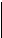 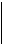 №Розклад уроківФорма проведення занятьПІБ вчителяурокуза дистанційними технологіямиза дистанційними технологіями1.МатематикаZOOMВдовина Т.І.2ІнформатикаGoogleКласс: kqav3jwКолесник А.О.Іванова О.С.3Російська моваGoogleКласс: inucrl2Продан О.Г.4ГеографіяGoogleКласс: b6lk66bЛисенко І.І.5Англійська моваGoogleКласс: llyrwqfОлексієнко І.Г.6Зарубіжна літератураGoogleКласс: ieyqtdcХристич Л.А.7ФізкультураGoogleКласс: -jmjed3yШевченко О.І.1.МатематикаGoogleКласс: ydwhxu2Вдовина Т.І.2МузикаGoogleКласс: 77tpkqyЛогвінова І.П.3Основи здоров’яZOOMГоленко В.М.4БіологіяZOOMКонечна О.Б.5Українська моваGoogleКласс: xjfd7unХристич Л.А.6Українська літератураGoogleКласс: wcbvp6rХристич Л.А.1ФізкультураGoogleКласс: -jmjed3yШевченко О.І.2Українська моваGoogleКласс: xjfd7unХристич Л.А.3Зарубіжна літератураGoogleКласс: ieyqtdcХристич Л.А.4Російська моваGoogleКласс: inucrl2Продан О.Г.5ІсторіяGoogleКласс:Киян О.В.6МатематикаZOOMВдовина Т.І.7Логіка (ф)/GoogleКласс: ydwhxu2Вдовина Т.І.1Українська літератураGoogleКласс: wcbvp6rХристич Л.А.2Українська моваGoogleКласс: xjfd7unХристич Л.А.3Англійська моваZOOMОлексієнко І.Г.4Трудове навчанняGoogleКласс: wprucsqКолесник А.О.Шенклян С.В.5Трудове навч.GoogleКласс:wprucsqКолесник А.О.Шенклян С.В.6БіологіяGoogleКласс: wiyxwfwКонечна О.Б.1Географія      ZOOMЛисенко І.І.МатематикаZOOMВдовина Т.І.2УкрмоваGoogleКласс: xjfd7unХристич Л.А.3ОТМZOOM10:45 — 11:154ФізкультураGoogleКласс: -jmjed3yШевченко О.І.5ІсторіяZOOMКиян О.В.